TEMATY  I  ZAMIERZENIA WYCHOWAWCZO – DYDAKTYCZNE 
-  KWIECIEŃ 2024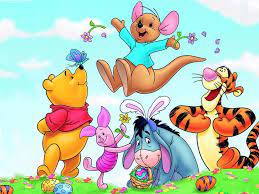 Tematy kompleksowe:„Wiosna w parku i w ogrodzie”„Obserwujemy przyrodę”„Jak mądrze korzystać z technologii?”„Mali odkrywcy”Ad 1. • wdrażanie do podejmowania zabaw konstrukcyjnych z wykorzystaniem materiałów użytkowych, w tym materiału naturalnego• wyrabianie sprawności i dokładności w wykonywaniu różnorodnych poleceń, w tym ćwiczeń gimnastycznych, gier i                 zabaw ruchowych• używanie chwytu pisarskiego podczas rysowania, kreślenia i pisania• wdrażanie do uważnego słuchania i zapamiętywania poleceń, czekania na swoją kolej• wyrabianie umiejętności współdziałania w zespole (podporządkowanie się określonym zasadom, podziałowi ról i zadań• rozwijanie ciekawości poznawczej oraz chęci odkrywania tajemnic przyrody poprzez prowadzenie obserwacji i eksperymentowanie• uczenie dostrzegania, odkrywania, odbierania i przeżywania wrażeń estetycznych, których dostarcza świat przyrody wiosną• uświadamianie różnorodności i współzależności organizmów w świecie przyrody oraz podstawowych praw rządzących światem• określanie charakterystycznych dla wiosny zmian w przyrodzie i otoczeniu, • wdrażanie do umiejętności zakładania hodowli roślin jadalnych i ozdobnych, obserwowania wzrostu roślin od nasienia• rozwijanie umiejętności zadawania pytań i odpowiadania na pytania • kształtowanie umiejętności wyciągania wniosków z obserwowanych zjawisk fizycznych• kodowanie i odczytywanie zakodowanych informacji – nazywanie, rozróżnianie i klasyfikowanie figur geometrycznych według cech •rozwijanie sprawności: dodawania i odejmowania w zakresie 10, porównywania, układania prostych działań matematycznych z użyciem znaków: „+”, „–”, „=”Ad 2. • kształtowanie postawy odpowiedzialności za zdrowie własne i innych• doskonalenie małej motoryki • wyrabianie umiejętności prawidłowego chwytu podczas malowania, pisania, wycinania, ubierania się i sprzątania• budowanie uczucia więzi z przyrodą• budowanie atmosfery sprzyjającej zgodnej zabawie – przypomnienie kodeksu grupowego• dostrzeganie emocjonalnej wartości otoczenia przyrodniczego jako źródła satysfakcji estetycznej, dostrzeganie piękna pogody w każdej aurze• wdrażanie do szanowania emocji swoich i innych ludzi• wyrażanie swoich emocji w społecznie akceptowany sposób• wdrażanie do planowania i prowadzenia obserwacji przyrodniczych• rozwijanie myślenia, analizy, syntezy, wnioskowania, formułowania myśli w formie zdania• rozwijanie umiejętności kodowania informacji za pomocą symboli lub obrazków• utrwalanie umiejętności przeliczania, porównywania, rachowania w zakresie 10• rozwijanie umiejętności czytania prostych wyrazów i tekstów złożonych z poznanych liter• rozwijanie umiejętności odczytywania rebusów obrazkowo-literowych• doskonalenie umiejętności pisania po śladzie i z pamięci wzorów poznanych liter – ćwiczenia grafomotoryczneAd 3.                                                                                                                                                                                                                                        • wspieranie wielokierunkowej aktywności dziecka sprzyjającej nabywaniu doświadczeń w fizycznym obszarze jego rozwoju                                                                                                                                                                                                    • rozwijanie sprawności ruchowej poprzez zabawy ruchowe i ćwiczenia gimnastyczne                                                                                                         • inicjowanie zabaw konstrukcyjnych                                                                                                                                                                            • kształtowanie poczucia odpowiedzialności i samokontroli w korzystaniu z urządzeń multimedialnych                                     • rozwijanie umiejętności rozpoznawania i nazywania uczuć, jakie towarzyszą dziecku w kontakcie ze sztuką – filmem                                                                                                                                                                                                                        • wdrażanie do podejmowania nowych wyzwań, inicjatyw                                                                                                                           • poznawanie techniki stworzonej przez człowieka ułatwiającej mu życie                                                                                                  • przygotowanie do bezpiecznego korzystania z multimediów                                                                                                                     • wyrabianie gotowości do współdziałania z innymi, radzenia sobie z odpowiedzialnością za podjęte działania            • rozumienie znaczenia nowoczesnych technologii, zwrócenie uwagi na ich wartości i zagrożenia                                                • wyrażanie ekspresji twórczej podczas organizowania programów telewizyjnych i redagowania gazetki przedszkolaka                                                                                                                                                                                                                        • rozwijanie umiejętności czytania prostych tekstów złożonych z poznanych liter                                                                                                   • rozwijanie umiejętności czytania globalnegoAd.4                                                                                                                                                                                                    • rozwijanie sprawności ruchowej poprzez zabawy ruchowe i ćwiczenia gimnastyczne                                                             • doskonalenie umiejętności prawidłowego chwytu podczas malowania, kolorowania, pisania i wycinania                                 • budowanie motywacji do odkrywania rzeczy jeszcze nieodkrytych                                                                                                    • wdrażanie do odkrywania swoich talentów                                                                                                                                • wyrażanie swoich emocji podczas tworzenia i oglądania występów, prezentacji dzieci                                                                                   • wyrabianie cech charakterologicznych – odwagi, cierpliwości, wytrwałości                                                                     • kształtowanie samokontroli dziecka w zakresie czasu spędzonego na różnych aktywnościach                                                  • wdrażanie do podejmowania nowych wyzwań, inicjatyw                                                                                                  • wyrabianie gotowości do współdziałania z innymi, radzenia sobie z odpowiedzialnością za podjęte działania           • rozwijanie aktywności poznawczej                                                                                                                                              • rozwijanie myślenia logicznego oraz myślenia przyczynowo-skutkowego                                                                                                              • rozwijanie umiejętności czytania prostych tekstów złożonych z poznanych liter